Robot de los Juegos Olímpicos 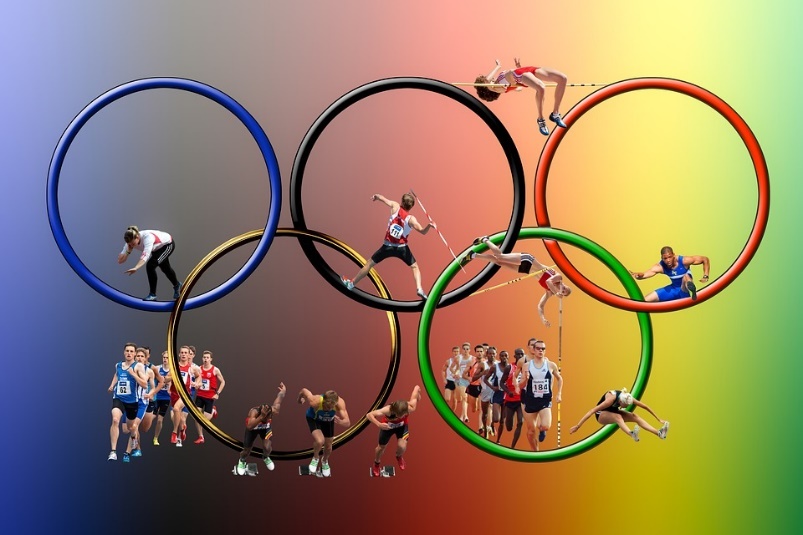 1. Carrera de ida y vuelta: 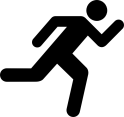 El robot corre 30 cm hacia adelante.Corre hacia atrás sin volverse2. Carrera de 2x30 m:El robot corre 30 cm hacia adelante.Da la vuelta.Recorre el mismo caminohacia atrás3. Carrera alrededor de conos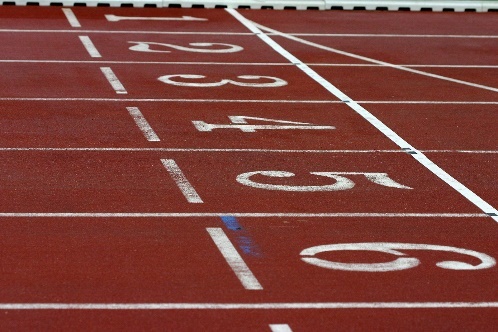 El robot corre hasta el cono 1 (1)Corre alrededor del cono 1 (2-4) y continúa hacia adelante hasta el cono 2 (5)corre alrededor del cono 2 (6-7) and y vuelve atras hacia lasalida (8)4. Lanzamiento de peso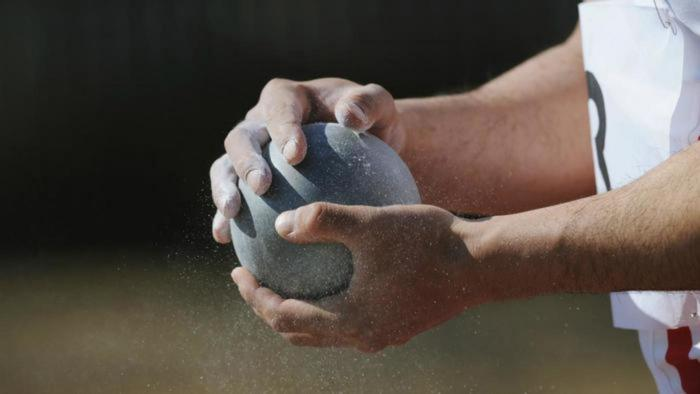 El robot da la vuelta sobre sí mismo dos vecesCorre rápidamente 20 cm hacia adelanteSe paraEspera 3 segundosDa la vuelta y lentamente vuelve al punto de partida